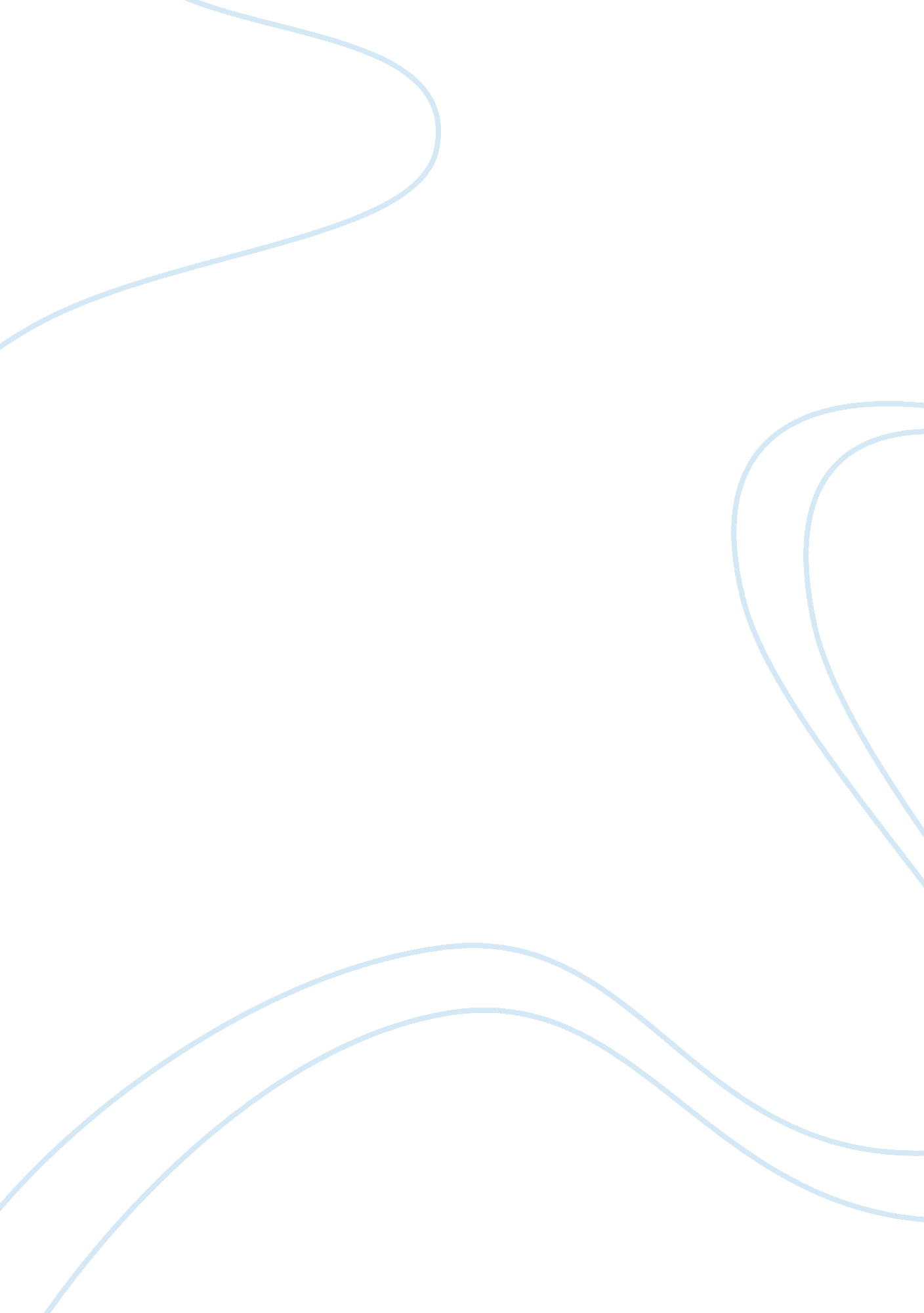 Do you think secondary schools in malta understand ‘inclusion’Education, School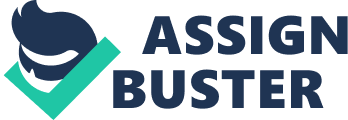 Introduction Inclusion is portion of much larger image than merely do portion of category in school. It is being included in life and plays a portion utilizing one 's abilities in twenty-four hours to twenty-four hours activities as an indispensable component of the community as anyone else. Inclusion is being a portion of what everyone else is, being received and embraced as a member who belongs. In the last old ages, the thought of inclusive instruction has featured in precedences sing the instruction of many states. The issue of inclusive instruction is ruling many treatments and educational policies. The attempts to advance inclusive instruction are focused on school activities and the manner how they could go more inclusive. But in his book, Developing InclusiveTeacherEducation, Tony Booth and others, present the inquiry, whether universities are reacting to inclusive instruction by developing future instructors in their initial instruction, since this phase have a serious function to play in the development of inclusive patterns in schools they will finally work in. [ 1 ] Inclusion in secondary schools in Malta About 15 old ages ago the thought of inclusive instruction in Malta, peculiarly puting kids with disablement in mainstream schools, was a cradle. But in July 1995 development takes topographic point, which led around 600 kids with different types of disablement or less potency to school to go to mainstream schools. [ 2 ] In September of 2002, the Ministry of Education issued a papers called, 'Creating Inclusive Education ' where it gives guidelines for the execution of the National Curriculum Policy on Inclusive Education. The papers gives clear guidelines how to prosecute in inclusive instruction procedure and the features which makes school more inclusive. [ 3 ] But due to this papers can we state that our secondary school understand 'inclusion ' ? On one manus we can state that today schools offer many installations and chances for everyone particularly for kids with disablement. Children who have some type of disablement find our school more accessible and more easy to take portion in and take part in every activity in every portion of the school. There is besides the work of many Learning Support Assistants who assisting pupils to experience that security in order to happen it more easy to incorporate and take part both in school activities and category. On the other manus there are some advancement that need to be taken into consideration. Today our society is going more witting of the presence of many aliens in our state. This in fact is reflected in our school with the presence of pupils who have an international background. In my instruction pattern experience I have noticed negative attitude to foreign pupils particularly those with different coloring material tegument. Our schools need to make more inclusive civilization in our school, in order to educate our kids to accept and include everyone. Many times the pupils ' behavior reflects the attitude of many people in the street. Apart from foreign pupils, today we are confronting pupils with different backgrounds. It is critical today more than before that we view every pupil as a alone person. In order to make that instructors must pass some oif their clip, particularly during school interruptions to construct a good relation with the kids in order to cognize their demands and what they expect. The Relevance of Inclusive Education Inclusive instruction is something which brings many benefits to the school and the wider community. This is non merely done by making nil but it requires difficult work and a process in order to achieve the ends of this inclusive civilization. First of all, by inclusive instruction, many pupils display positive attitudes towards kids who were vulnerable to marginalisation, i. e. foreign pupils, kids with disablements, kids categorized as holding particular demands, kids coming from hapless households. High school pupils in research made abroad describe that their relationships with pupils with disablements resulted in more positive attitudes, increased their response to the demands of others, and increased grasp for diverseness. [ 4 ] For illustration, pupils help international pupils who find trouble in pass oning through the state 's linguisticcommunication, pupils who give aid for other pupils with some type of disablement, particularly when the LSA is absent. [ 5 ] Research surveies have express positive consequences with regard to credence of pupils with disablements in regular instructionenvironment. For illustration pupils with disablements show more societal additions than those in detached scenes. [ 6 ] Inclusive instruction stimulates every pupil to take part in schoolroom activities. Teachers can assist by making activities harmonizing to the abilities of each kid in order for all, even those who experienced troubles in acquisition, to be able to take part. With engagement one can include coaction between pupils. From research covering with inclusive methods by pupil instructors was observed that pupils take enterprises towards developing coactions on the footing of the rules of inclusive instruction. Students seem to join forces with school caputs, instructors, other pupils, parents etc. In each instance the coactions aimed at increasing engagement, diminishing marginalisation and supplying equal chances learning and larning to all pupils. [ 7 ] All parents want that their kids be accepted by equals, have their friends, and populating regular life as other kids. Inclusive scene can do this vision a world for many kids which for a ground or another feel that they are excluded in their environment. This vision helps all kids to larn by being together. Children learn at their ain gait and manner within a fostering acquisition environment. Decision Inclusive instruction is doubtless a challenging, complex and contested construct, and its manifestations in pattern are many and varied. It is about lending to an inclusive society through determining the procedure by which the engagement of all kids and immature people in instruction is enhanced and maximized. A characteristic common excessively much of the research on inclusion, is the restrictive reading of the term in pattern. As a term, it has been most closely associated with the assimilation of students holding particular educational demands into mainstream schools. Teacher pedagogues working alongside instructors in schools have the capacity to consequence alteration, to assist transform patterns and to do a difference to kids and immature peoples ' lives. Such an attack could guarantee the sustainability of the seeds which were sown during initial teacher instruction. 